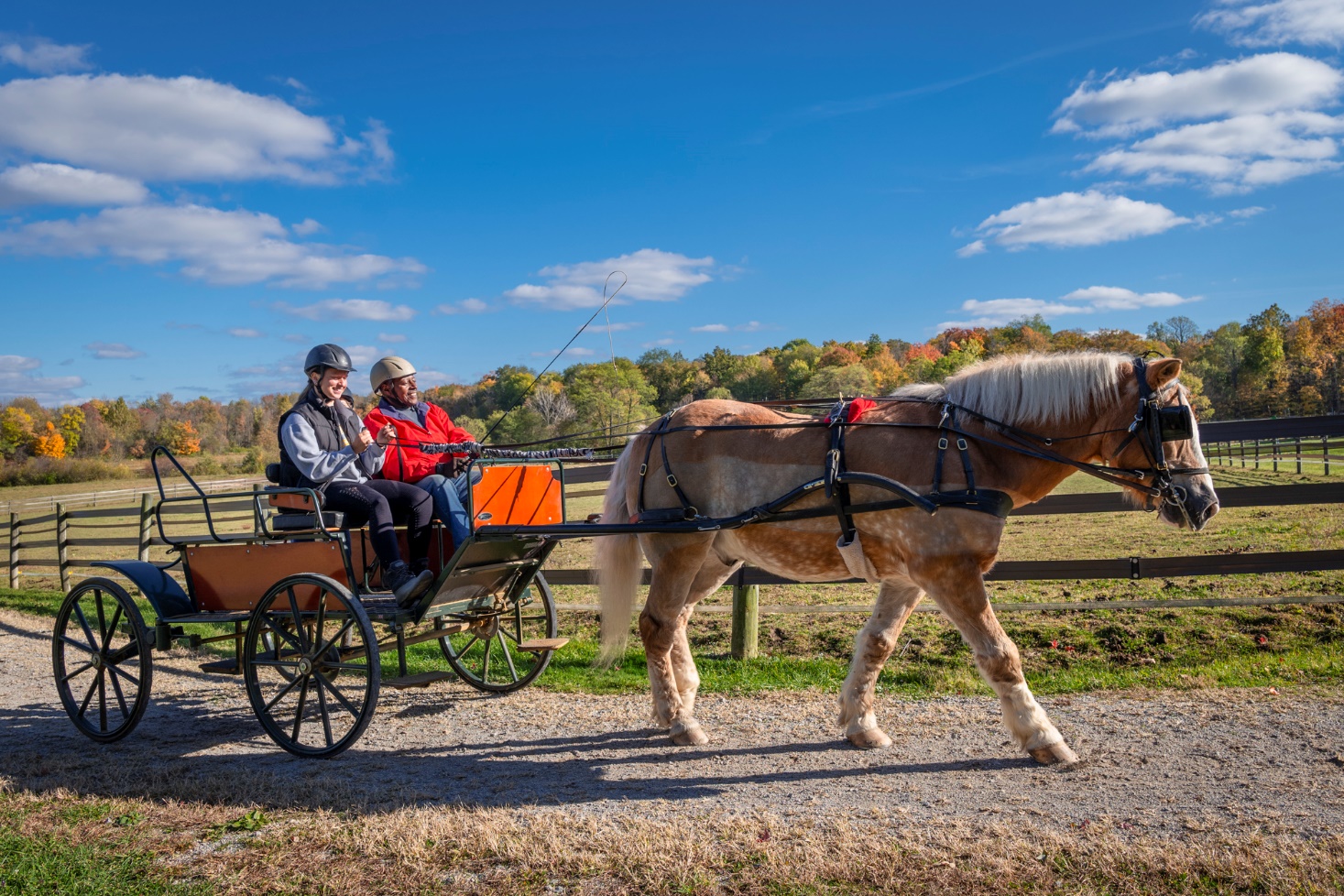 Level 2 Driving CertificationCertification OnlyAugust 20 & 21, 2022Fieldstone Farm Therapeutic Riding Center16497 Snyder RoadChagrin Falls, OH  44023Join us for this Certification (only) opportunity with evaluators Tina Bennett and Lauren Fitzgerald. Find out if you are ready to certify here Registration: $650Questions:  Lauren at LSimak@fieldstonefarm.org 